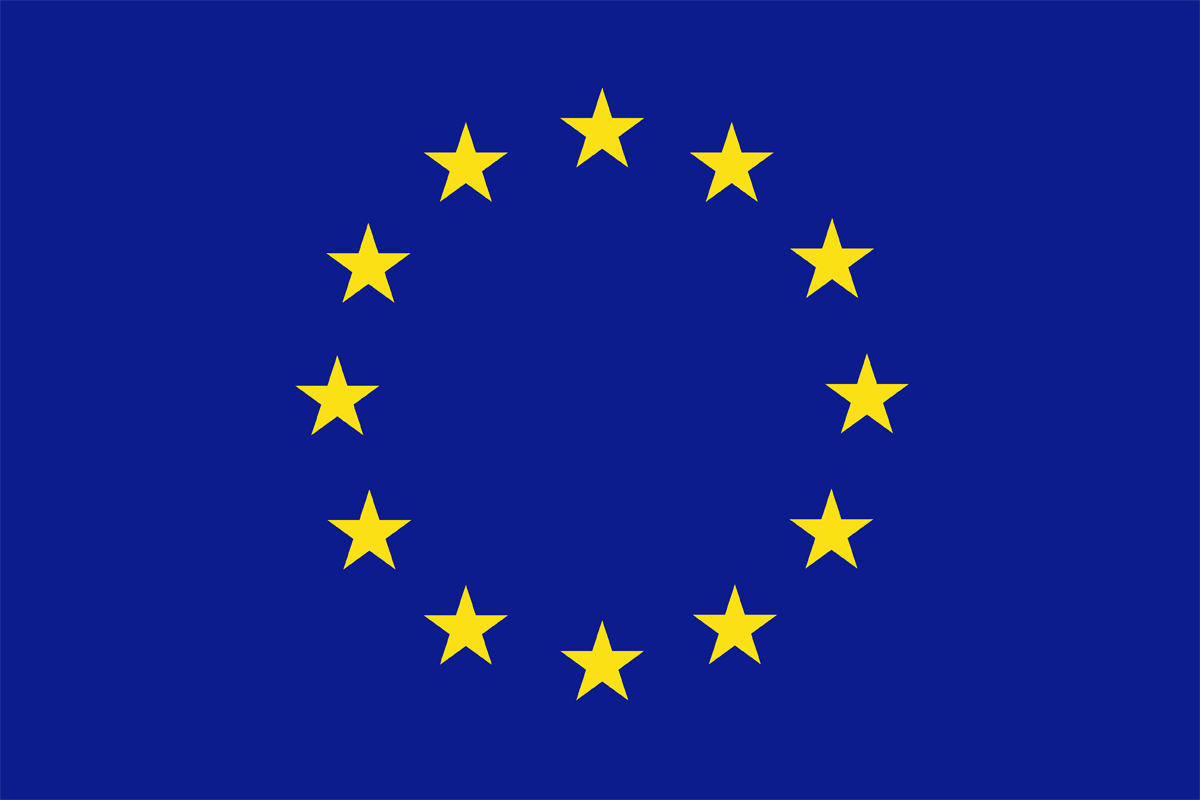 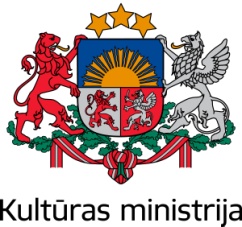 Informatīvais seminārs potenciālajiem projektu iesniedzējiem Patvēruma, migrācijas un integrācijas fonda 2014.-2020.plānošanas perioda atklātas projektu iesniegumu atlases „Latviešu valodas mācības trešo valstu pilsoņiem (2.posms)” īstenošanaiDARBA KĀRTĪBA2018.gada 5.jūnijā, Rīgā, Kultūras ministrijā, Z.A.Meierovica bulvārī 14, 4.stāva Semināru zālē.09:45 – 10:00 	Semināra dalībnieku reģistrācija10:00 – 10:20	Projektu konkursa nosacījumi	(Kultūras ministrijas Eiropas Savienības fondu departamenta Finanšu	instrumentu attīstības nodaļas vadītāja Jeļena Šaicāne)10:20 – 10:50	Atbalstāmās darbības (Kultūras ministrijas Eiropas Savienības fondu departamenta Finanšu	instrumentu attīstības nodaļas vadītāja Jeļena Šaicāne)10:50 – 11:10	Projekta iesnieguma veidlapas aizpildīšana (Kultūras ministrijas Eiropas Savienības fondu departamenta Finanšu	instrumentu attīstības nodaļas vadītāja Jeļena Šaicāne)11:10 – 11:30	Patvēruma, migrācijas un integrācijas fonda izmaksu nosacījumi (Kultūras ministrijas Eiropas Savienības fondu departamenta ES fondu uzraudzības nodaļas vecākā referente Evija Vārna)11:30 – 11:50	Budžeta veidlapas aizpildīšana (Kultūras ministrijas Eiropas Savienības fondu departamenta Finanšu	instrumentu attīstības nodaļas vadītāja Jeļena Šaicāne)11:50 – 12:10	Jautājumi, diskusijaInformatīvais seminārs potenciālajiem projektu iesniedzējiem Patvēruma, migrācijas un integrācijas fonda 2014.-2020. plānošanas perioda deleģētās iestādes kompetencē esošās fonda aktivitātes „Latviešu valodas lietošanas publiskajā telpā, tai skaitā daudzveidīgu pieeju latviešu valodas apguvē, attīstīšana” aktivitātes „Latviešu valodas mācības trešo valstu pilsoņiem (2.posms)” īstenošanai tiek finansēts no Patvēruma, migrācijas un integrācijas fonda tehniskās palīdzības finanšu līdzekļiem (Līguma Nr. 7.2-36/11 (2016) (IeM), līguma Nr. 2.5.-7.-2 ( KM))